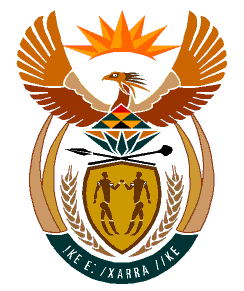 MINISTRY:HUMAN SETTLEMENTS, WATER AND SANITATIONREPUBLIC OF SOUTH AFRICANATIONAL ASSEMBLYQUESTION FOR WRITTEN REPLY	QUESTION NO.: 601DATE OF PUBLICATION: 17 APRIL 2020Mr P Sindane (EFF) to ask the Minister of Human Settlements, Water and Sanitation:(1)	(a) What number of evictions took place from housing provided by her department in the Republic since the President, Mr M C Ramaphosa, announced the official lockdown to curb the spread of the coronavirus and (b) where did each eviction take place;(2)	whether all evictions were legal with clear court orders indicating the date on which the order to evict was granted; if not, why not; if so, what are the relevant details;(3)	whether she will take action against all municipalities or persons who conducted the specified evictions since the evictions constitute the deliberate violation of the lockdown regulations?						 						          NW792EREPLY:(1)	My department has advised me, after consulting with all provincial Human Settlements Departments that since the commencement of the national lockdown on 26 March 2020 to date, no evictions were executed against persons and or households who are beneficiaries of houses that have been provided by the National Department of Human Settlements.(2) & (3) Fall away